IQAN Training RecordingsProduct OverviewHardware OfferingSoftware OfferingElectronics IntroductionApplication Development FocusIQAN Design 6 Overview
Interactive Project Build – System LayoutNew Project – MD4 masterAdd MC41Connect CAN A of both to diagnostic busChange MC41 address to 1Connect CAN A of both to master modules together to create a master bus
Interactive Project Build – LST VIN to control MotorAdd VIN for LSTShow convenience and select device type as LSTAdd VIN to MC41Show VIN populated on MC41Change LST VIN to C1:9Add MAC
Object List
Interactive Project Build – Implementing a DeadbandAdd Math channelName:  LST MACAdd multi-vector objectInput:  LST VIN4 pts (-100,-100), (-10,0), (10,0), (100,100)Add current output “Motor COUT”Manual setup of mode parameters from data sheet (slide)Min current 180 mAMax current 900 mAAdd motor current out to MC41 C1:14/39/55Set PWM Frequency for COUT to 500 Hz
Qcode
Interactive Project Build – Qcode exampleAdd Math Channel and Switch to QcodeName:  LST QcodeResult := Vector (LST VIN, (-100,-100), (-10,0), (10,0), (100,100))Compare Old and NewSimulate and test
Exercise – Add LSL VIN MC41 C1:8 / COUT MC41 C1:15/40/56 to control Cylinder using a DMAC channelAdd Voltage Input ChannelName:  LSL VINDevice Type:  IQAN-LSLDrop onto MC41 and check pin assignment
Object List VersionAdd Dual Direction Math ChannelName:  LSL DMACControlling +/-:  Multi-vector objectInput:  LSL VIN4 pts (-100,-100), (-10,0), (10,0), (100,100)
Qcode VersionAdd Math ChannelName:  Command QcodeQcode:
command := vector(LSL VIN, (-100, -100), (-10, 0), (10, 0), (100, 100))Result := command
Add Current Output channelName:  Cylinder COUTInput Channel:  LST DMACDefault Mode Currents:  180 min, 900 max, both directionsDrop onto MC41 and check pin assignment
Function Groups
Interactive Project Build – Create Cylinder Function GroupCreate function group “Cylinder Functions”Drag LSL VIN, LSL DMAC and Cylinder COUT to new groupCreate function group “Motor Functions”Drag LST VIN, LST MAC, and Motor COUT to new group
Interactive Project Build – FP2000 to stop cylinder at endsAdd 2 DIN inputsCyl Extend Limit DINCyl Retract Limit DINDrop Cyl Extend Limit DIN on MC41 C1:10Drop Cyl Retract Limit DIN on MC41 C1:24In DMAC for cylinder, add limiting + dual object Input:  Cyl Extend Limit DINOut 1:  0Out 2:  100In DMAC for cylinder, add limiting – dual objectInput:  Cyl Retract Limit DINOut 1:  0Out 2:  -100Change Command Qcode: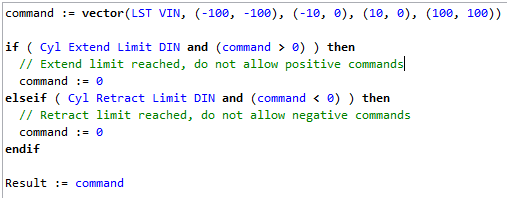 Simulate and test
CAN / J1939 Introduction
Interactive Project Build – Limit cylinder function based on engine speedAdd J1939 device (Engine)Connect CAN B of both master modules to J1939 bus
Add JPIN (Manual Method)Name:  SPN 190 Engine SpeedUnit:  RPMLength:  2 BytesResolution:  0.125Add JFINName:  EEC1PGN:  61444 or 0xF004Parameters:  SPN 190 Engine SpeedBit offset:  25Add EEC1 to engine
Add channels using CAN database (Database Tool Method)
Demonstrate timeout warning and fixAdd to limiting + in LST DMACVector ObjectInput:  SPN 190 Engine SpeedIn 1:  700Out 1:  20In 2:  1300Out 2:  100Add to limiting – in LST DMACVector ObjectInput:  SPN 190 Engine SpeedIn 1:  700Out 1:  -20In 2:  1300Out 2:  -100Add Math ChannelName:  Limiter QcodeQcode:
// Qcode to determine command limit based on engine speed
Engine_Speed_Limit := vector(Engine Speed, (700, 20), (1300, 100))Result := Engine_Speed_LimitAdd Math ChannelName:  LSL Qcode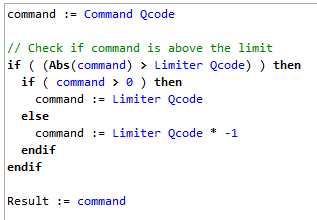 Simulate and test
Interactive Project Build - MD4 User Interface DesignAdd Display Page “Main Page”Add menu button (Add / Symbol Button / Image Library / menu small)Set action “enter menu system”Simulate and showAdd Valve CurrentsAdd / Visual Controls / LabelText:  Cylinder CurrentAlignment:  RightAdd / Visual Controls / ValueInput channel:  Cylinder COUTShow:  Value and UnitRepeat or copy/paste for Motor CurrentAdd LSL and LST commandsRepeat Valve Current steps for LSL and LST commandsAdd engine speed gaugeVisual Controls / Image Gauge / Image Library / Gauge Dial 4 SegmentWidth:  400Foreground:  BlueModify engine speed gauge propertiesInput Channel:  SPN 190 Engine SpeedRange Max Value = 4000Needle Color:  RedNeedle Length:  160Needle Base Width:  10Needle Tip Width:  0Needle Anchor Color:  RedAdd RPM labels (0, 1, 2, 3, 4)Add Image libraryShow import from libraryShow import custom imageAdd gauge imageAdd another engine speed gaugeInput Channel:  SPN 190 Engine SpeedRange min angle:  225Range max angle:  315Range max value:  8000Needle Color = blue Needle Length = 100Needle Width = 5Anchor Color:  medium greySimulate and test
Interactive Project Build – PID (MC41)Add PID channel “Motor PID”Add FIN channelName:  Motor Speed FIN172 Hz = 1720 RPMAdd to MC41 C1:11Add 4 function parameter channels “I gain”, “P gain”, “D gain”, “Motor PID Command”Add state parameter channel “PID Enable SP”Default State:  DisabledAdd one state and rename to “Enabled”Add Internal Digital ChannelName:  PID Enable IDCObject List:Function Selector:  PID Enable SPDisabled: No ObjectsEnabled:  Single object, input trueQcode:  Function Selector:  PID Enable SPDisabled:  No QcodeEnabled:  Result := trueLink support channels to PID channel “Motor PID”Command:  Motor PID CommandFeedback:  Motor Speed FINP regulator:  P GainI regulator:  I GainD regulator:  D GainEnable:  PID Enable IDCCreate adjust group “Motor Parameters”Add “P Gain”, “I Gain”, “D Gain” to adjust groupAdd “Motor Speed Command” and “PID Enable SP” to adjust itemsExplain difference between Adjust Groups (Adjustable via IQAN Run and User Interface) and Adjust Items (Adjustable via User Interface only)Interactive Project Build – PID (MD4)Add state picker to Main PageInteractive Controls / State PickerInput:  PID Enable SPAdd Value and Label controls for Motor Speed CommandCopy and paste LSL VIN label and value controlsChange text to “Motor Speed Command”Change input to Motor PID CommandAdd Value and Label controls for Motor Speed FeedbackCopy and paste LSL VIN label and value controlsChange text to “Motor Speed Feedback”Change input to Motor Speed FINAdd slider on interface and tie to Motor Speed CommandInteractive Controls / SliderInput:  Motor Speed CommandWidth:  400
Interactive Project Build – PID (MC41)Adjust min / max valuesExpand Adjust ItemsSelect Function Parameters categoryExpand each item to show min / max / step sizeMotor Speed Command = 0 to 500, step size 10Gains = 0 to 15, step size 0.01Link PID Enable SP to LSL MAC using Function SelectorFunction Selector:  PID Enable SPDisabled:  Use existing object list / QcodeEnabled:  Motor PIDInteractive Project Build – Add Video to projectAdd SV to systemAdd small video window to main page (160x120 narrow)Add video page to display pagesAdd video button on main page and link to video pageAdd large video window to video page (640x480 wide)Add return button on video page and link to main page
Independent Exercise 1 – Implement the RF50 input as a cylinder speed clampReview Exercise SolutionsMC41:  Add voltage input channel to Cylinder Functions groupName:  RF50 VINDevice Type:  RF50Drop onto MC41 and verify connection on C1:25Add math channel to convert degrees to %Name:  RF50 MACControlling:  Vector Object, input = RF50 VIN, points = (-45, 0), (45, 100)Link RF50 MAC to LST DMAC channelObject List:Limiting +:  Single object with input RF50 MACLimiting -:  Math object with operator = *, operand 1 = RF50 MAC, operand 2 = -1Qcode:Modify Limiter Qcode channel: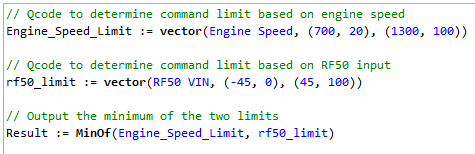 MD4:  Add value channel to display and link to RF50 VINAdd label
Independent Exercise 2 – Automatic Cylinder Cycle
Review Exercise SolutionsIn the cylinder functions group, add a digital parameter channelName:  Cylinder Mode DPTrue Text:  AutoFalse Text:  ManualAdd channel to adjust itemsOn the main page, add a Switch controlInput:  Cylinder Mode DPOn the main page, add a label control next to the switchText:  Cylinder ModeAdd an Internal Digital ChannelName:  Cyl Extend Latch IDCActivatingSingle ObjectCyl Extend Limit DINCombination:  Latching OrBlockingSingle ObjectCyl Retract Limit DINAdd a Math ChannelName:  Auto Cyl Cmd MACControllingDual ObjectInput:  Cyl Extend Latch IDCOut 1:  -100Out 2:  100Modify the LST DMAC channelSingle Object:  Auto Cyl Cmd MACDual Object:  Input:  Cylinder Mode DPTrue:  Object BFalse:  Object AAdd Math ChannelName:  Auto Cyl Cmd Qcode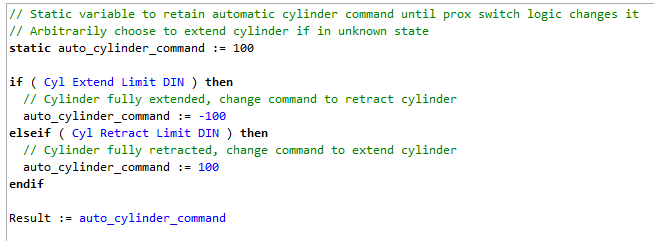 Modify LSL Qcode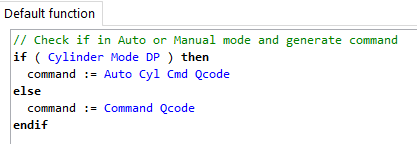 Simulate
Add signal generators in IQAN simulate to toggle prox switch inputsAdd Cyl Extend Limit DIN and Cyl Retract Limit DIN to Simulation GroupConfigure Cyl Extend Limit DIN:
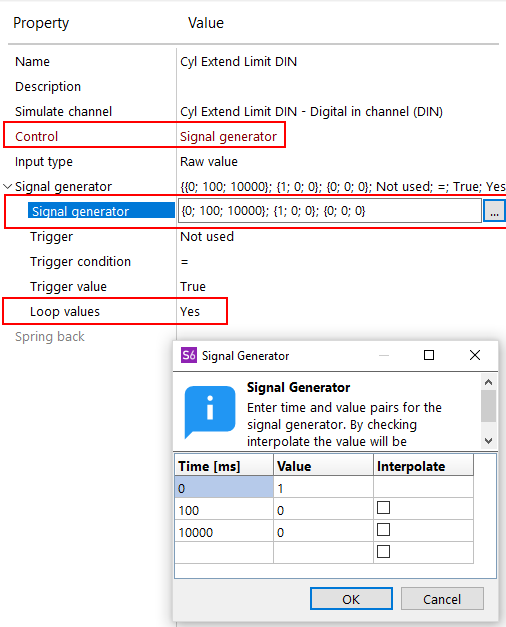 Configure Cyl Retract Limit DIN:
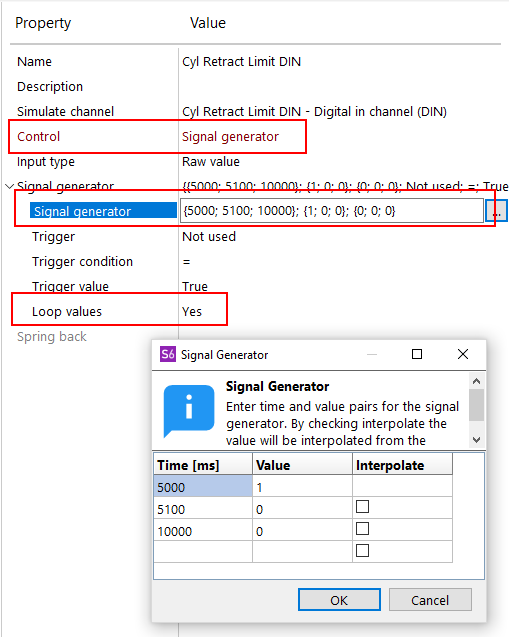 Diagnostic / Technician FocusIQAN Design Diagnostics and Additional FeaturesMeasure GroupsCreate Cylinder Functions GroupDrop in some cylinder related channelsLogsCreate Statistics LogEngine Speed > 2000 CounterComponent NavigatorMultimeterProject PropertiesProject StatisticsCommentsLanguagesExternal FunctionsCreate external function with the Motor Functions function groupAdd adjustable channels to adjust itemsWhen added back to main program, add gains to adjust group
IQAN Security FeaturesUser LevelsApply user level to adjust groupDemo in IQAN runPIN CodesApplication PasswordsFunction Group PasswordsSafe Passwords
IQAN Resources and ConnectivityHelp BoxPDF documentationSolution LibraryForumIQAN StoreConnectivityIQAN Run Overview